How to Allow an Extra Attempt on Assignment ActivitiesNavigate to the Assignment Activity in your course.Click the pencil to edit the assignment settings.Expand the “Submission Settings” category.Attempts reopened should be set to “Manually”.Maximum attempts should be set to “Unlimited”.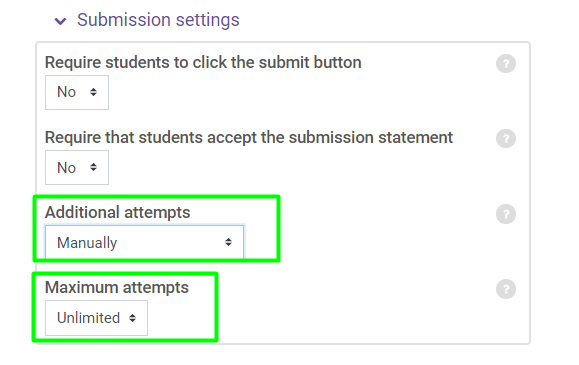 Next, go to the activity in your course and click the “x of x Submitted” link.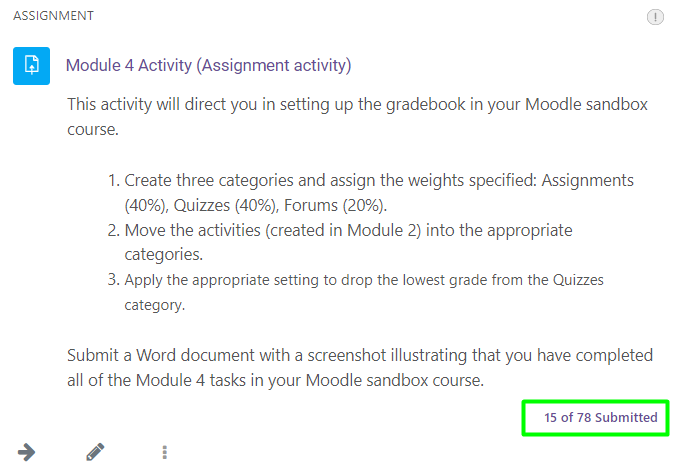 Click the “Grade” button for the student you want to assign an extra attempt for.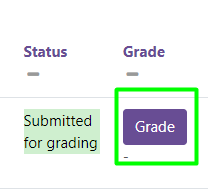 In the Edit column, click the drop-down Edit to view the Attempt Settings. Click Allow another attempt.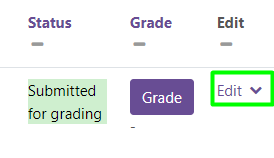 Click Save Changes.